Appel à projets PédagoN’UM
“Pédagogie Numérique à l’UM” 2024-2025Sommaire :Présentation de l’appel à projets	1Page de garde (à renseigner et à signer)	4Formulaire général (à renseigner)	6Annexe spécifique – « Expérimentation des IA génératives pour la formation »	9Annexe spécifique - « Nouvelles ressources pédagogiques numériques avancées »	12Annexe spécifique - « Numérique au service des évaluations (évaluation par les pairs, évaluation des compétences…) »	14Annexe spécifique - « Hybridation bimodale des enseignements »	16Annexe spécifique - « MOOC »	20Annexe complémentaire - « Logiciels et matériels pour la production des ressources numériques associées au projet »	22Présentation de l’appel à projetsL’appel à projets PédagoN’UM “Pédagogie Numérique à l’UM” (anciennement appel à projets “Numérique au service de la formation” du CNUMF) est lancé chaque année depuis 2016. Il vise à soutenir la diversification des pratiques pédagogiques au travers des usages du numérique. Cet appel à projets (AAP) est doté cette année d’un volume horaire global de 1440 heures équivalent TD et d’un budget pour l’acquisition de petits matériels et logiciels.Avantages de la participation à l’AAPObtention d’heures REH dans la limite de 96h ETD par projet.Obtention d’une première année de financement de matériels ou logiciels nécessaires à la production de ressources pédagogiques du projet.Accompagnement par les équipes du Service des Usages du Numérique (SUN) pour la construction et/ou suivi de votre projet.Des demandes de congés pour projet pédagogique (CPP) peuvent aussi être déposées par les enseignants et enseignants-chercheurs dans le cadre des AAP Formation de l’UM.Objectif et thématiques de l’appel à projetsL’appel à projets vise à accompagner la transformation pédagogique avec l’aide du numérique. Il s’articule autour de 5 thématiques : Expérimentation des IA génératives pour la formationProduction de nouvelles ressources pédagogiques numériques Numérique au service des évaluations Hybridation bimodale des enseignements  MOOCModalités et calendrierCet AAP sera ouvert du 14 décembre 2023 au 29 février 2024 avant 12h.Les dossiers sont à déposer au plus tard le 29 février 2024 avant 12h sur MoodleVous pouvez prendre rendez-vous avec la DSIN (dsin-sun-pedagogie@umontpellier.fr) si vous avez besoin d’accompagnement à la finalisation du dossier.La sélection des projets par le comité CNUMF aura lieu courant mars 2024.La réunion de lancement des projets avec la DSIN se déroulera entre juin et septembre 2024Pour les achats de logiciels ou matériels dans cet AAP : l’engagement SIFAC des bons de commande doit être fait avant le 15/11/2024. Dans le cas spécifique de licences d’utilisation avec paiement mensuel par carte bleue dans le cadre de la thématique “Expérimentation des IA génératives pour la formation”, un mécanisme de remboursement avec justificatifs de paiement sera mis en place. Seuls les montants validés lors de la sélection des projets seront pris en charge et ils couvriront au maximum 12 mois.Les dossiers de réponse devront être déposés dans l’espace cours dédié à l’AAP sur Moodle. Les dossiers doivent être signé par le directeur et le référent numérique de la composante de formation.La liste des référents « numérique » est disponible sur le site :https://numerique.umontpellier.fr/projets/aap_cnumf/#membresDossier de candidaturePour chaque projet, il doit être fourni :La page de garde avec la signature du directeur et du référent numérique de la composante.Le formulaire général avec la description du projet.L’annexe spécifique associée au type de projet déposé et les pièces demandées.Chaque projet devra préciser les motivations de sa mise en place, ses objectifs pédagogiques, ses modalités de mise en œuvre et la définition des indicateurs d’évaluation qui permettront d’effectuer un bilan du projet. Il sera demandé dans ce bilan des éléments (ex : vidéos, captures d’écran, témoignages, résultats…) permettant à l’Université de communiquer sur le projet et d’assurer un essaimage des bonnes pratiques. Pour les projets retenus dans le cadre de la thématique “Expérimentation des IA génératives pour la formation”, les membres de l’équipe projet auront à participer au groupe de travail associé à cette expérimentation afin de partager leurs retours d’expérience (réunions tous les deux mois). L’étude des dossiers prendra en compte les critères suivants : impact sur la transformation des pratiques, amélioration de la réussite des étudiants, le développement de l’Approche Par Compétences,…Processus de sélectionLa sélection des projets sera faite par le comité numérique pour la formation (CNUMF) de l'Université de Montpellier en liaison avec la CFVU (Commission Formation et Vie Universitaire). Il est prévu pour cet appel à projets un maximum 1440 heures équivalent TD pour l’année universitaire 2024-2025 (un projet peut recevoir au maximum 96h ETD).Pour chaque projet, le nombre d’heures attribué pourra être ajusté par rapport à celui demandé. Pour les projets retenus et nécessitant un accompagnement DSIN, un calendrier de l’accompagnement sera établi en concertation avec la DSIN.Suivi de la transformation pédagogique L’Université de Montpellier a mis en place un Observatoire de la Transformation Pédagogique (voir https://otp.edu.umontpellier.fr/). Si votre projet est retenu dans le cadre de cet appel à projets, le contenu de ce dossier de candidature ainsi que les bilans seront communiqués à l’Observatoire. Celui-ci pourra être amené à diffuser des questionnaires dans le cadre du suivi de la transformation pédagogique et de la réussite des étudiants.Page de garde (à renseigner et à signer)Avec signatures du directeur et du référent numérique de la composanteTitre du projet :  Résumé public :Présentez en 5 lignes votre projet. Ce résumé pourra être utilisé lors des communications autour de l’appel à projets (site internet, journées thématiques, actions d’accompagnement d’enseignants…)Type de projet déposé : Expérimentation des IA génératives pour la formation Production de nouvelles ressources pédagogiques numériques avancées Numérique au service des évaluations (évaluation par les pairs, évaluation des compétences...) Hybridation bimodale des enseignements  MOOCNombre d’heures ETD demandées en globalité pour le projet :
(Maximum 96h ETD possible par projet sauf projet d’hybridation bimodale)  Montant de l’aide financière :Si besoin, montant de l’aide financière demandée pour l’acquisition de logiciels/matériels pour la production des ressources pédagogiques numériques du projet (voir annexe complémentaire)Accompagnement de la DSIN demandé : Oui   avec de l’audiovisuel		 Non Précisez le niveau d’accompagnement demandé : Composante :  	Discipline(s) : Niveau de formation : L1	 L2	 L3	 M1	 M2	 D 	 DAEU   DU / DIU   CertificatPublic : Formation initiale (y compris par apprentissage)	 Formation continue Autre, précisez : Modalité d’utilisation des productions : Présentiel	 Présentiel ET Distanciel	 100% à distanceContexte d’utilisation : CM	 TD	 TP	 Autre :  Validation par le directeur de la composante de la modification pérenne de la maquette en hybridation bimodale ? Oui   	  NonPorteur du projet :A noter : si le projet est retenu, il sera également transmis à l’Observatoire de la Transformation Pédagogique (voir ici) qui réalise un état des lieux des actions pédagogiques innovantes.Signatures du directeur et du référent numérique de la composante de formation :La liste des référents est disponible sur https://numerique.umontpellier.fr/projets/aap_cnumf/#membresFormulaire général (à renseigner)(Commun à tous les types de projets)Présentation du projet (deux pages maximum)La présentation doit comprendre : contexte, motivations, objectifs pédagogiques, estimation du nombre d’apprenants, indicateurs d’évaluation du projet, justifications des heures de REH demandées (rappel : 1h ETD = 4.2h de travail effectif). Calendrier prévisionnel du projet :Complémentarité par rapport aux ressources déjà existantes :Précisez le positionnement de votre projet par rapport aux ressources déjà produites de votre part ou existantes sur Internet ou sur des plateformes comme FUN-MOOC, FUN-ressources et les UNT :Mise à jour envisagée :  Rare 	 Annuelle	 Semestrielle	 Autre, précisez : Équipe projet :Présentation du porteur de projet (10 lignes maximum) :Si besoin, indiquez la liste des personnes travaillant sur le projet y compris l’équipe de soutien (ingénieur pédagogique, infographiste, réalisateur audiovisuel…) de la composante/département ou un prestataire extérieur…  Dans le cas d’un prestataire, indiquez les modalités de financement et le périmètre d’intervention.Composition de l’équipe (si le projet comprend d’autres personnes que le porteur du projet)Avez-vous une expérience antérieure du numérique au service de la formation ?  oui		 nonSi oui laquelle ? Droits d’utilisation :Etes-vous d’accord pour partager les ressources produites en licence creative commons CC BY-NC-SA 4.0 (voir https://creativecommons.org/licenses/by-nc-sa/4.0/deed.fr) ? oui		 nonSi non, précisez les raisons. Est-ce que ce projet s’inscrit dans une démarche d’Approche Par Compétences ? oui		 nonSi oui, merci de préciser. Mutualisation des ressources produites :Une attention particulière sera portée aux ressources qui donnent lieu à une mutualisation dans leur production ou leur utilisation, ainsi qu’aux possibilités de diffusion des ressources produites.Indiquez ici, en choisissant dans la liste, si une politique de mutualisation des ressources produites est prévue.  Entre UE au sein du parcours Entre parcours de la composante Avec d'autres établissements/composantes partenaires Pas de mutualisation prévuePossibles partenaires, soutiens et financements complémentaires :S’ils existent, lister les partenaires potentiels pour le projet ainsi que les modalités de partenariat (convention…), les financements et rétributions éventuels (descriptions de la nature des financements, des parties concernées). Indiquez s’il est prévu des moyens et/ou un soutien apportés dans et par la composante.Précisez si le projet s’articule avec un appel à projets d’une Université Numérique Thématique (voir https://luniversitenumerique.fr/ ) ou tout autre appel à projets.Possible articulation avec la recherche :Précisez si le projet a une articulation avec la recherche, notamment dans le domaine de la pédagogie universitaire. Prévoyez-vous des communications en liaison avec votre projet ?Suivi de la transformation pédagogique :L’Université de Montpellier a mis en place un Observatoire de la Transformation Pédagogique (voir https://otp.edu.umontpellier.fr/). Si votre projet est retenu dans le cadre de cet appel à projets, le contenu de ce dossier de candidature ainsi que les bilans seront communiqués à l’Observatoire. Celui-ci pourra être amené à diffuser des questionnaires dans le cadre du suivi de la transformation pédagogique et de la réussite des étudiants.En fonction du type de projet, vous compléterez l’annexe spécifique correspondante.Annexe spécifique – « Expérimentation des IA génératives pour la formation »Cette thématique concerne l’expérimentation de différents types d’IA génératives dans l’enseignement. Les utilisations potentielles sont variées, elles peuvent aider à créer du contenu pédagogique, générer des exercices, créer des questionnaires ou d’autres types d’évaluation, aider dans la création du scénario pédagogique du cours, intervenir dans de nouvelles activités pédagogiques avec les étudiants, aider dans l’assistance des étudiants.Si des IA génératives avec licences payantes sont nécessaires à l’équipe projet, l’AAP peut financer des licences sous réserve de justification. S’il s’agit de licences individuelles, l’AAP ne peut financer que des licences pour le porteur ou les membres de l’équipe projet et non des licences pour les étudiants. Le nombre de licences pourra être ajusté par rapport à la demande. Dans le cadre de licences avec paiement mensuel, le financement ne peut pas dépasser 12 mois. Il est rappelé que les IA génératives peuvent présenter des biais ou des résultats erronés (hallucinations). Dans le cadre de l’expérimentation, les participants s’engagent à avoir un usage responsable et éthique et à être attentifs à ne pas exposer des données personnelles ou sensibles.L’appel à projets ne se limite pas à l’IA génératives qui convertissent du texte en texte. Vous pouvez également vous aider à créer du matériel visuel, à produire des instructions audios ou encore créer des situations de dialogues dans des langues étrangères. Vous trouverez ci-après une liste non-exhaustive de types d’IA génératives.Type d’IA générative disponibles / au service de vos enseignements : Vous pouvez mobiliser / utiliser différents outils d’IA génératives, telles que (la liste n’est pas exhaustive) Texte vers texte : Ces outils génèrent des réponses sous forme de textes à des requêtes textuelles (aussi appelées « invites » ou « prompts »).	Texte vers parole : Ces outils génèrent des réponses sous forme de paroles audibles à des requêtes textuelles. 					Texte vers image : À partir de descriptions textuelles, ces outils génèrent des images originales en 2D, certains en 3D, ou encore modifient des images existantes. 			Texte vers l’audio : Ces outils génèrent à partir d’une description textuelle de la musique ou des effets sonores.Image vers vidéo : Ces outils permettent de générer une nouvelle image à partir d’une image existante. Texte vers vidéo : Ces outils permettent de formuler une requête textuelle accompagnée (ou non) d’une ou de plusieurs images ou vidéos existantes pour obtenir une vidéo.Utilisation des IA génératives dans votre enseignement :Indiquez dans le tableau ci-après comment vous souhaitez utiliser les IA génératives (vous pouvez cocher plusieurs cases).Vous pouvez préciser les autres usages envisagés si besoin. Caractéristiques des enseignements concernés :Si une UE spécifique est associée au projet, renseignez les éléments ci-dessous.Si plusieurs UE sont concernées, répétez les éléments ci-dessous pour les différentes UE.Nom de l’UE : Code APOGEE : Effectifs prévus dans l’UE : Précisez dans le tableau ci-dessous les heures maquettes de l’UE et le nombre prévu de groupes d’étudiants sur l’UE.Précisez le nombre d’heures (CM/TD/TP/autres) qui sont plus particulièrement concernées par votre projet : Précisez en quoi ces heures d’enseignement vont être concernées par votre expérimentation des IA génératives (utilisation de ressources produites avec les IA, transformation de la scénarisation de votre enseignement ou autres) :Cliquez ou appuyez ici pour entrer du texte.Types d’IA générative utilisée :Indiquez dans le tableau ci-après de quel type d’IA générative vous avez besoin ;   vous pouvez notamment indiquer une IA générative en particulier. Coût total en tenant compte du nombre de mois s’il s’agit de licences avec paiement mensuel : Si vous souhaitez utiliser une licence payante, justifiez le besoin spécifique. Suivant la nature des usages prévus, des alternatives pourront vous être proposées par l’équipe du SUN. Néanmoins, il sera possible de conserver le choix de l’IA générative que vous aviez prévue si besoin.Cliquez ou appuyez ici pour entrer du texte.Protection des données :Avez-vous pris connaissance des modalités d’utilisation des données par l’IA que vous souhaitez expérimenter ? Oui, et les données pourront être utilisées pour entrainer l’IA  Oui, et les données seront protégées et ne pourront pas être utilisées pour entrainer l’IA. Non.A noter : il appartient aux participants à l’expérimentation de ne pas utiliser de données personnelles ou sensibles.Annexe spécifique - « Nouvelles ressources pédagogiques numériques avancées »Rappel (voir texte de l’appel à projets) : l’appel concerne des ressources numériques avancées destinées à une transformation pérenne des pratiques pédagogiques. La création de ressources numériques standards (PowerPoint, quiz standard, enregistrement d’un cours en direct, etc.) n’est pas prise en charge par cet appel à projets. Les ressources pédagogiques numériques avancées peuvent concerner la production de capsules vidéo (vidéos courtes élaborées avec une scénarisation pédagogique), des ressources multimédia ayant donné lieu à une construction pédagogique, etc. Caractéristiques des enseignements concernés :Si une UE spécifique est associée au projet, renseignez les éléments ci-dessous.Si plusieurs UE sont concernées, répétez les éléments ci-dessous pour les différentes UE.Nom de l’UE : Code APOGEE : Effectifs prévus dans l’UE : Précisez dans le tableau ci-dessous les heures maquettes de l’UE et le nombre prévu de groupes d’étudiants sur l’UE.Précisez le nombre d’heures (CM/TD/TP/autres) qui sont plus particulièrement concernées par votre projet : Types de ressource :Adaptation de ressources existantes ou création : Vous avez déjà des ressources non-numériques Vous avez quelques éléments numériques (images, sons, vidéos) Vous n’avez rien en votre possession (mais des idées et de la motivation !)Utilisation de la ressource sur l’année universitaire : 1 séance	 1 série de séances	 1 semestre	 toute l’année Autre :  Estimation de la durée de validité des ressources : Diffusion :Précisez les différents usages potentiels (au sein de cet enseignement, pour d’autres enseignements, en interne, en externe, etc.) et la cible potentiellement concernée par les contenus produits. Etudiants de l'UE inscrits sur le parcours Tous les étudiants de l’UEI de l’UM  Tout étudiant de l’UM Ouverture à un public externe (hors étudiants UM ou Partenaire). Précisez : Espace(s) de publication souhaité(s) : Moodle UNT Plateforme video.umontpellier.fr  Diffusé en présentiel Je ne sais pas Autre :  Informations complémentaires :Annexe spécifique - « Numérique au service des évaluations (évaluation par les pairs, évaluation des compétences…) » Caractéristiques des enseignements concernés :Si une UE spécifique est associée au projet, renseignez les éléments ci-dessous.Si plusieurs UE sont concernées, répétez les éléments ci-dessous pour les différentes UE.Nom de l’UE : Code APOGEE : Effectifs prévus dans l’UE : Précisez dans le tableau ci-dessous les heures maquettes de l’UE et le nombre prévu de groupes d’étudiants sur l’UE.Précisez le nombre d’heures (CM/TD/TP/autres) qui sont plus particulièrement concernées par votre projet : Nature de l’évaluation :Il est possible de cocher plusieurs cases. Formative 				☐ Contrôle continu  Sommative				☐ Auto-évaluation		 ☐ Test de positionnementType d’évaluation :  Evaluation par les pairs		 Badge  Portfolio				 Interaction en amphi / TD Autres (précisez) : Partie spécifique dans le cas du passage à une approche par compétences (APC) :Si votre projet s’inscrit dans une démarche d’évaluation des compétences, précisez votre avancement dans la mise en place de l’APC et la démarche prévue au sein de votre projet. Plateforme envisagée :A noter : Les usages de la plateforme doivent être précisés dans la partie générale du projet pédagogique.  Précisez la plateforme que vous souhaitez utiliser parmi la liste ci-dessous : Moodle			 Mahara Karuta / KAPC+		 Autres (précisez) : Estimation de la durée de validité du dispositif d’évaluation :Diffusion :Précisez les différents usages potentiels (au sein de cet enseignement, pour d’autres enseignements, en interne, en externe, etc.) et la cible potentiellement concernée par les contenus produits.☐ Etudiants de l'UE inscrits sur le parcours☐ Tous les étudiants de l’UEI de l’UM ☐ Tout étudiant de l’UM☐ Ouverture à un public externe (hors étudiants UM ou Partenaire). Précisez : Informations complémentaires :Annexe spécifique - « Hybridation bimodale des enseignements » L’Hybridation bimodale des enseignements concerne les projets avec une transformation pérenne des maquettes d’enseignements dans laquelle une partie des heures de présentiel sont remplacées par des heures de distanciel asynchrone. Le projet nécessite une nouvelle scénarisation pédagogique adaptée pour l’articulation entre le présentiel et le distanciel et la production de ressources pédagogiques numériques avancées pour les temps de distanciel asynchrone. Dans un enseignement asynchrone, l’accès au contenu, aux activités ou l'échange avec l’enseignant et les autres étudiants s'effectuent via des modes de communication ne nécessitant pas de connexion simultanée.Le distanciel asynchrone doit concerner un volume significatif d’une partie de l’enseignement.Pour être éligible à une demande de REH au titre de l’Hybridation bimodale des enseignements, le nombre d’heures de distanciel asynchrone doit représenter au minimum 5h au sein d'une UE. Modification de la maquette : Les productions des ressources pédagogiques numériques doivent être réalisées au cours de l’année 24/25 et la maquette d’enseignement doit avoir été modifiée dans Apogée en amont du lancement des enseignements hybridés.Il est demandé de décrire le changement de répartition des heures maquettes entre modalités de déroulement de chaque UE hybridée, tel que le montre l’exemple ci-dessous : Maquette avant hybridation : Répartition des heures maquette entre les différents types d’enseignement :Total heures maquette pour l’enseignement : 40hMaquette après hybridation :Répartition des heures maquette entre les différents types et modalités de déroulement de l’enseignement :Total heures maquette pour l’enseignement : 40h Les heures d’enseignement de la maquette sont conservées, il n’y pas de changement de coût de la formation. Les heures de distanciel asynchrone de la maquette sont reconnues dans les services d’enseignement au travers du REH « enseignement hybride : accompagnement à distance des étudiants » qui existe depuis 2016 à l’UM.Production de ressources : Ces ressources peuvent être simples ou avancées, inclus dans un scénario pédagogique construit qui sera explicité pour présenter l’articulation des temps en présentiel et distanciel. Les productions peuvent être articulées avec des ressources déjà existantes par ailleurs : des livres disposant d’un accès en ligne via la BIU, des ressources des Universités Numériques Thématiques, des MOOC issus de la plateforme FUN-MOOC, etc. Caractéristiques des enseignements concernés :Si une UE spécifique est associée au projet, renseignez les éléments ci-dessous.Si plusieurs UE sont concernées, répétez les éléments ci-dessous pour les différentes UE.Parcours concernés : Nom de l’UE : Code APOGEE : Effectifs prévus dans l’UE : Maquette avant hybridationIndiquez ci-dessous le découpage des heures CM / TD / TP dans la maquette avant hybridation (en présentiel). Maquette après hybridation :Année universitaire de démarrage de la nouvelle maquette en format hybridé : 2024/2025 	 2025/2026 	 Autre :  Semestre : semestre 1 universitaire	 semestre 2 universitaire	 année entièrePourcentage d'hybridation :Choisissez une tranche de pourcentage d'hybridation du projet exposé. 0-25%		 26%-50%		 51%-75%		 76%-100%Construction pédagogique : Précisez l’articulation prévue entre les temps en présentiel et distanciel (pédagogie active, classe inversée, réutilisation des ressources vues en distanciel pour le présentiel…)Accompagnement et soutien des interactions avec les étudiants : Précisez ce qui sera mis en place pour favoriser l’interaction avec l’enseignant et entre les étudiants sur le parcours hybridé :Types de ressources numériques envisagées à produire :Adaptation de ressources existantes ou création : Vous avez déjà des ressources non-numériques Vous avez quelques éléments numériques (images, sons, vidéos) Vous n’avez rien en votre possession (mais des idées et de la motivation !)Estimation de la durée de validité de la ressource :Evaluez ici la durée d'usage des ressources produites ou durée du format d'hybridation mis en place. 1 an		 2 ans	 3 ans	 4 ans	 5 ans et +Diffusion :Précisez les différents usages potentiels (au sein de cet enseignement, pour d’autres enseignements, en interne, en externe, etc.) et la cible potentiellement concernée par les contenus produits. Etudiants de l'UE inscrits sur le parcours Tous les étudiants de l’UEI de l’UM / de l'établissement partenaire Tout étudiant d’une UEI de l’UM Ouverture à un public externe (hors étudiants UM ou Partenaire)Informations complémentaires :Annexe spécifique - « MOOC » Vous êtes invités à consulter la plateforme FUN sur l’offre de MOOC déjà existante.Un projet MOOC pourra être doté au maximum de 96h ETD pour l’équipe pédagogique. Sont comprises dans les heures demandées la construction et l’animation de la première session de MOOC.Spécificité du projet : En quoi votre projet se prête-t-il bien à la création d’un MOOC ? Comment se positionne-t-il dans l’offre actuelle de MOOC ?Calendrier envisagé : La production d’un MOOC demande environ 6 mois et est soumise au calendrier FUN. Ainsi, le MOOC doit être prêt 3 mois avant son ouverture.Date de début du cours :   Date de fin du cours :  Type de déroulement :  Classique	 Self-paced Réutilisation des contenus dans l’offre de formation UM : oui	 nonSi oui, précisez dans quelle formation et sous quelle forme : Souhaitez-vous rejouer le MOOC sur plusieurs sessions ? Temps d’investissement par semaine pour les apprenants du MOOC : Format du cours :Décrivez le nombre de semaines et les activités et ressources proposées et si possible leur nombre (ex : évaluation par les pairs, quizz, études de cas, capsules vidéo, visioconférence...)Détails des semaines (facultatives) : Sous-titrage des vidéos envisagé. Préciser.Ressources pédagogiques :  à créer entièrement		 partiellement existantes, précisez : Public cible : (ex : ingénieur, formation continue, salarié…) :  Pré-requis :Niveau d’étude minimal (ex : L1, L2…)Modalité d’évaluation :Décrivez-la ou les modalités d’évaluation des apprenants ainsi que le minimum requis pour obtenir l’open badge de suivi avec succès. Modalité classique avec Open BadgeNote minimale requise pour son obtention :  Possibilité de certification Possibilité d’obtention de crédits dans le cadre d’une inscription dans un diplôme de l’UM, précisez l’UE et le nombre de créditsUE concernée : Nombre de crédits : Annexe complémentaire - « Logiciels et matériels pour la production des ressources numériques associées au projet »Rappel (voir texte de l’appel à projets) : Il est possible de demander une aide financière pour l’acquisition de logiciels ou matériels nécessaires à la production des ressources pédagogiques liées au projet. Cette aide n’est possible que pour la première année. L’annexe spécifique du type de projet déposé doit également avoir été complétée. Cadrage pour les dépenses de logiciels et matériels pour la production de ressources numériques :Les dépenses pour la production de ressources pédagogiques numériques concernent :Achat de logiciels (montage, outils auteurs…) (financement uniquement pour un an, s’il s’agit de logiciels avec abonnement). Exemples : Camtasia, Storyline, iSpring, etc.Achats de petits matériels : webcams, micros, tablettes, kit smartphone… La DSIN de l’Université de Montpellier et plus précisément le bureau multimédia est à votre disposition pour vous aider à remplir cette annexe complémentaire, comprendre vos usages et vous orienter sur le choix des solutions, ainsi que dans vos demandes de devis. L’adresse de contact est dsin-multimedia@umontpellier.frLes achats doivent être engagés sur l’année civile 2024.  Les bons de commande doivent donc être établis et signés avant le 15/11/2024. S’agissant de dépenses d’enseignement, le budget est présenté et exécuté en TTC. Les postes de dépenses seront évalués sur : la pertinence des logiciels et matériels en lien avec votre projet, la base d’un devis fournis au moment du dépôt du dossier (recommandé), le respect du marché UM et des règles de mise en concurrence (voir annexe des marchés).Information sur les marchés : Le recours aux marchés actuels est fortement recommandé. Marché n°2019-01 – Accessoires, périphériques et composants d’ordinateurs :Divers matériels (Titulaire Bechtle / Titulaire Calestor)Ce marché concerne l’ensemble des périphériques accessoires et composants pour les ordinateurs.Ce marché est en cascade : si Bechtle ne peut répondre, vous pouvez demander à Calestor.Marché n°2021-130-05 – Solutions compatibles MAC OS / iOS et leurs extensions :MAC OS / iOS (Titulaire Econocom)Ce marché concerne l’ensemble des matériels et accessoires de la marque Apple.Pour connaitre l’ensemble des marchés disponibles, l’information se trouve ici : https://intranet.umontpellier.fr/modes-demploi-des-marches-publics/ Puis développez (en cliquant sur le +) la partie « Informatique ».Pour les logiciels, contactez l’éditeur ou le revendeur du logiciel afin d’obtenir un devis pour un tarif Education.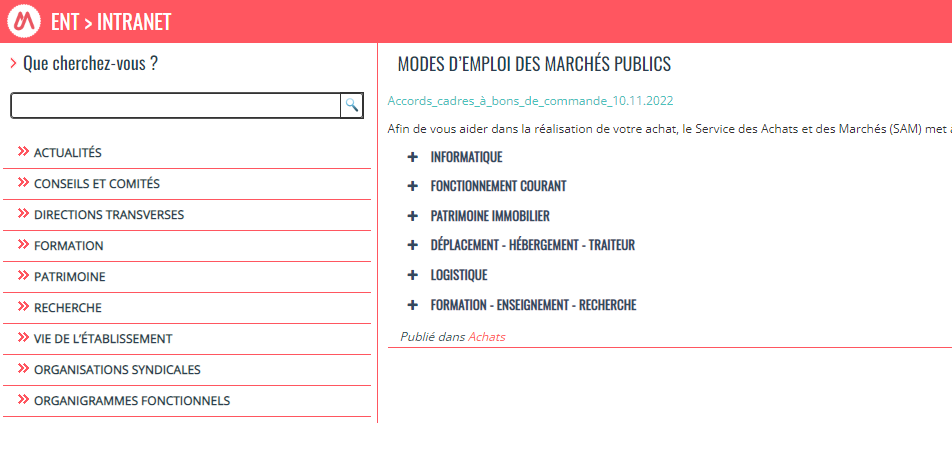 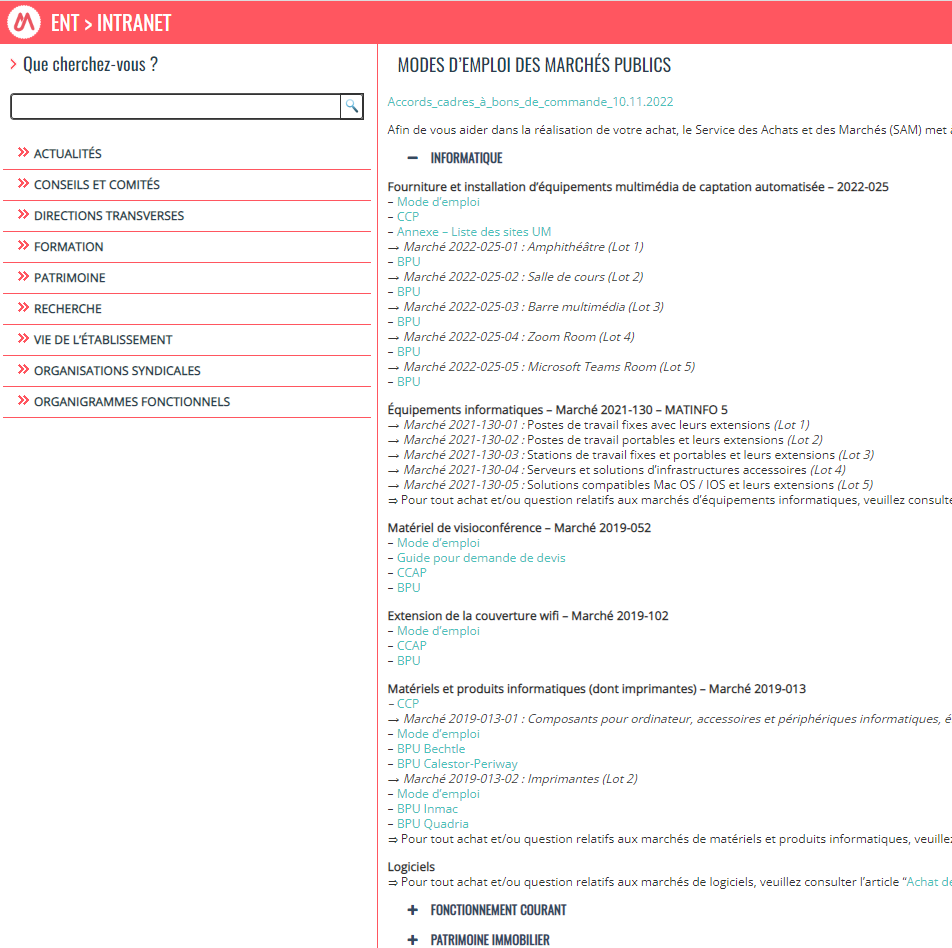 Présentation attendue pour votre demande d’achats de matériels et logiciels pour la production de ressources numériques :Le dossier relatif à votre demande complémentaire doit être constitué : du formulaire principal complété et signé,de l’annexe spécifique au type de votre projet,du tableau Excel fourni, comprenant la liste des matériels et logiciels à acquérir,obligatoirement d’au moins deux devis (si vous passez hors marché) correspondants aux logiciels/matériels demandés.Le tableau sous Excel comprend deux onglets :Un onglet « Matériels et logiciels » à renseigner où seront décrits les usages attendus et leur priorisationUn onglet « Marché des équipements » décrivant les lots d’équipements du marché UM.Pour chaque demande, indiquez :La priorité donnée Le contexte d’utilisation (production de ressources, modernisation, projet innovant…)La quantité (nombre de licences, de tablettes, de micros…) Le coût en € TTC (selon un devis recommandé)La justification de la demande (pour quel usage et dans le cas d’un logiciel, pourquoi privilégier le payant par rapport à un gratuit) Il vous est demandé : de justifier la nécessité l’achat d’un logiciel payant par rapport à des logiciels libres ou des versions gratuites de certains logiciels (dont l’usage est parfois suffisant)de joindre les devis (si vous passez par le marché, un seul devis suffit).Description de la demande :Renseignez le tableau Excel et le joindre avec le dossier complet (formulaire principal et annexe spécifique)NOM PrénomStatutTéléphone : Mobile : Courriel : Nom, prénom du directeurNom, prénom du référent numériqueDate & signature : Date & signature : Etapes du projetDate début Date de finExemple : réunion de lancement du projet01/06/2024Exemple : production de mes ressources05/06/202405/07/2024Exemple : intégration des ressources sur Moodle06/07/202420/07/2024Exemple : test de mon enseignement avec mes nouvelles ressources21/07/2024Ouverture avec mes étudiants 01/09/2024Prénom NomMailTéléphoneStatutFonction/rôle dans le projetUMoui/nonProduction de ressources pédagogiques grâce aux IA génératives (ressources numériques, quizz, images, illustrations, schémas, résumés, études de cas…. )Création de plan de cours, scénarisation, idéation, génération d’exemples Utilisation des IA génératives avec les étudiants lors de séances d’enseignementUtilisation comme assistant pour les étudiants. Autres…CMTDTPAutresTotalHeures maquettesNombre de groupes prévusNe s’applique pasType ou nom d’IA générative utilisée Licence gratuite Cochez la case concernéeLicence payante* Indiquez le tarif Exemple : ChatGPT, Midjourney, Bing Chat Enterprise, Github Copilot, Phind, HeyGen,...Tarif : Tarif : Tarif : Tarif : Tarif : CMTDTPAutresTotalHeures maquettesNombre de groupes prévusNe s’applique pasRessourceNombreDurée moyenneRessourceDurée moyenneNombreCapsule vidéoTeaser Interview vidéoInfographie animéeVidéo avec incrustationContenu audioReportagePodcastAutre (précisez) :CMTDTPAutresTotalHeures maquettesNombre de groupes prévusNe s’applique pasModalité enseignement CMTDTPEn présence20h20hModalité enseignementCMTDTPEn présence7h20hDistanciel synchrone3hDistanciel asynchrone10hModalités des enseignements (maquette)Nb h « CM »Nb h « TD »Nb h « TP »Autre (terrain, SPS…)En présenceModalités des enseignements (maquette)Nb h « CM »Nb h « TD »Nb h « TP »Autre (terrain, SPS…)En présenceDistanciel synchroneDistanciel asynchroneTotalRessourceNombreRessourceNombreDurée moyenneÉtude de cas interactiveCapsule vidéo « studio »Activités avancées sur LMS (ex : sur Moodle : banque de questions, forum, wiki, évaluation par les pairs...)Capture vidéo / DidacticielsBrainstorming pédagogiquePowerPoint sonoriséEportfolioContenu audioGamificationInfographie animéeAutres (description) :Autres (description) :Autres (description) :Autres (description) :Autres (description) :Semaine (indiquer le titre)Activités et ressources1 : 2 : 3 : 4 : 5 : 6 : 